Srbská 3077/53a, 612 00 BrnoIČ: 05594766, DIČ: CZ05594766mobil: 721 216 239 (hot line)tel.: 541 589 231(234, 227)fax: 541 589 227email: info@skolnizajezdy.czweb:  www.skolnizajezdy.czbankovní spojení: Česká spořitelnačíslo účtu: 5364168309/0800ID datové schránky: gg387t2SMLOUVA O ZÁJEZDUkterou níže uvedeného dne, měsíce a roku uzavírajíjako pořadatelŠKOLNÍ ZÁJEZDY, s. r. o.se sídlem Srbská 3077/53a, 612 00 BrnoIČ 05594766ajako zákazníkNázev školy: .Masarykovo gymnazium – střední zdravotnická škola a Vyšší odborná zdrávotniská škola Vsetín ..........Adresa školy – ulice: .Tyršová 1069....................................., město: ..Vsetín.....................................................PSČ: 75501....................... IČ: 00843351.................................. DIČ: CZ00843351..........................................Telefon: .575750333..... Fax: ...................................... E-mail: Vlasta.korabova@mgvsetin.cz...........Kontaktní osoba: Vlasta Korabová...................... Mobil: 605705826..........Počet účastníků: 54••z toho počet žáků, studentů: ..51.......................................... věkové rozmezí: ...16-18............pedagogický dozor – jmenovitě: .Vlasta Korabová, Miroslava Černá, Kateřina Janků..........................Číslo zájezdu: 2205003 (v případě vkladu/převodu na účet uveďte jako specifický symbol)Číslo a název programu: 21058 Ciao Italia!Termín zájezdu: 21. 06. – 25. 06. 2022Druh dopravy: autobusem (bufet, TV, DVD, WC)Druh ubytování: 2x ubytování v hotelu/hostelu/apartmánech se snídaní (vícelůžkové pokoje)Cena zájezdu: Kč 6 250,-/os., z toho cena cestovního pojištění činí: Kč 105,-/os.Cena zájezdu bude uhrazena ve dvou zálohových splátkách:(daňový doklad bude vystaven do 15ti dní od uskutečnění zdanitelného plnění, tj. dne návratu)1. platba (záloha)Kč 3 000,-/os.Kč 3 250,-/os.do 20. 04. 2022do 13. 05. 2022Vystavit fakturuVystavit fakturu* ANO / NE* ANO / NE2.platba (záloha)*nehodící se škrtněteV ceně zájezdu nejsou zahrnuty tyto poplatky a další služby:vstupné do památek a jízdné místní dopravou•Zákazník prohlašuje, že:a) se před uzavřením této smlouvy seznámil se Všeobecnými podmínkami CK Školní zájezdy, s.r.o., souhlasí s nimi a v plnémrozsahu je jako nedílnou součást této smlouvy o zájezdu přijímáb) byl před uzavřením smlouvy pořadatelem poučen ve smyslu ust. § 2524 o.z. o pasových a vízových požadavcích, případně ozdravotních dokladech požadovaných pro cestuc) mu byl předán předepsaný formulář dle vyhlášky č. 122/2018 Sb.d) byl seznámen a souhlasí s tím, že jím zastupovaným osobám bude prostřednictvím CK Školní zájezdy, s. r. o. zřízenocestovní pojištění včetně pojištění storna u pojišťovny ČSOB pojišťovna, a. s. za cenu uvedenou shora v této smlouvě.Podmínky tohoto pojištění se řídí pojistnou smlouvou. Pojistné podmínky ČSOB Pojišťovny, a. s. tvoří přílohu smlouvy ozájezdu. Zákazník je povinen seznámit se s těmito pojistnými podmínkami, zejména pak v části týkající se pojistného plněnía jeho výluk s ohledem na vývoj epidemiologických či jiných opatření ústředních orgánů ČR.M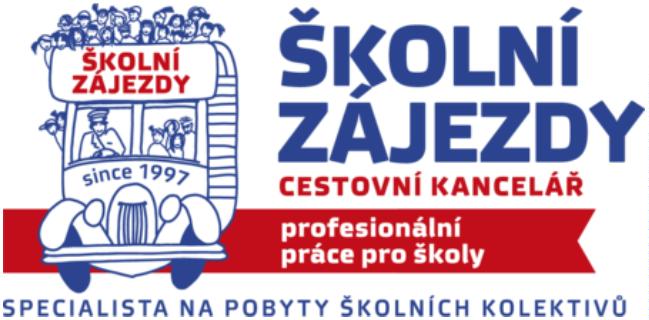 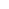 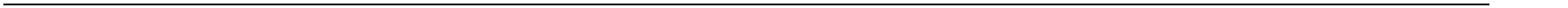 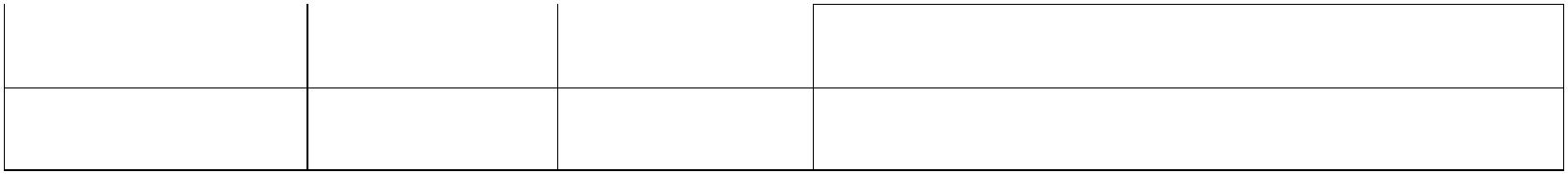 Pořadatel prohlašuje, že je pojištěn proti úpadku ve smyslu zákona č. 159/1999 Sb. Toto pojištění je zahrnuto v ceně zájezdu.Doklad o pojištění pořadatel zákazníkovi předal při uzavření smlouvy.Pořadatel po dobu realizace zájezdu nevykonává pedagogický dozor a nenese zodpovědnost za účastníky zájezdu.Zákazník svým podpisem bere výslovně na vědomí, že pořadatel odpovídá za škodu vzniklou druhé smluvní straně pouzev zákonném rozsahu pořadatele zájezdu ve smyslu ust. § 2521 a násl. zákona č. 89/2012 Sb. občanského zákoníku, případně dleobecně závazných právních předpisů.Přílohy:1234567.......Všeobecné podmínky CK Školní zájezdy, s.r.o.Předepsaný formulář dle vyhlášky č. 122/2018 Sb.Katalogový list zájezdu č. 21058 + orientační ceník vstupného do památek (vstupy nejsou v ceně zájezdu)Všeobecné pojistné podmínky ČSOB Pojišťovny a.s. pro cestovní pojištěníFormulář Seznam účastníků (vyplní zákazník)Pokyny k odjezdu (pořadatel zašle nejpozději 7 dní před odjezdem)Doklad o pojištění proti úpadkuPozn.: Zákazník vyplní formulář a potvrdí jej razítkem a podpisem odpovědné osoby. Tento naskenuje a zašle zpět na e-mailpořadatele, nebo jej ve dvojím vyhotovení zašle na adresu sídla pořadatele. Smlouva o zájezdu potvrzená ze strany pořadatelebude obratem odeslána zpět.Součástí cestovního pojištění účastníků je také pojištění storna ze zdravotních důvodů. Storno ze zdravotních důvodůmusí být pořadateli nahlášeno písemně nebo emailem před zahájením zájezdu. V opačném případě nemusí pojišťovnaposkytnout plnění. Účastníci jsou pojištěni od 5. pracovního dne následujícího po uhrazení min. 50 % ceny zájezdu všemiúčastníky a dodání seznamu účastníků s rodnými čísly pořadateli.Ochrana osobních údajů a souhlas s jejich zpracováním (GDPR): Pokud zákazník poskytne v souvislosti s touto smlouvoupořadateli osobní údaje konkrétních účastníků zájezdu, učiní tak na základě souhlasu těchto fyzických osob či jejich zákonnýchzástupců tak, aby společnost Školní zájezdy, s.r.o. tyto osobní údaje zpracovávala v souladu s příslušnými aktuálně platnými aúčinnými právními předpisy České republiky a Evropské unie. Bližší informace týkající se zpracování osobních údajů a právníchpředpisů, na jejichž základě je zpracování prováděno, jsou dostupné na stránkách www.skolnizajezdy.cz nebo je společnost Školnízájezdy, s. r.o. subjektu údajů na požádání poskytne.Souhlas se zpracováním osobních údajů: Uděluji tímto souhlas ke zpracování mých výše uvedených osobních údajů správcemspolečností Školní zájezdy, s.r.o. s tím, že osobní údaje budou zpracovávány v souladu s příslušnými aktuálně platnými a účinnýmiprávními předpisy České republiky a Evropské unie. Poskytnuté údaje budou zpracovány rovněž za účelem zasílání aktuálníchnabídek, obchodních sdělení a kontaktu se společností Školní zájezdy, s. r. o. Tento souhlas je dobrovolný a lze ho kdykoliv odvolat.Bližší informace týkající se zpracování osobních údajů a právních předpisů, na jejichž základě je zpracování prováděno, jsoudostupné na stránkách www.skolnizajezdy.cz nebo je společnost Školní zájezdy, s. r.o. subjektu údajů na požádání poskytne.SOUHLASÍM / NESOUHLASÍM (nehodící se škrtněte)Souhlas s pořizováním fotografií a videozáznamů: Souhlasím s pořizováním fotografií a videozáznamů během zájezdu a spoužitím těchto fotografií a videozáznamů v rámci propagačních materiálů cestovní kanceláře, a to jak v hmotné podobě, tak nawebových stránkách. Tento souhlas dávám na dobu neurčitou. Udělení souhlasu se vztahuje i na osoby, za které či ve prospěchkterých smlouvu o zájezdu uzavírám, či na jejich zákonné zástupce. Uzavřením smlouvy prohlašuji, že jsem oprávněn/a souhlasyza účastníky udělit, a to ať už na základě smluvního či jiného zastoupení. Beru na vědomí, že tento souhlas mohu já čikterákoliv osoba, za kterou nebo ve prospěch které jsem smlouvu o zájezdu uzavřel/a, či její zákonní zástupci, kdykoliv odvolat,příp. zúžit, a to zasláním informace o odvolání souhlasu cestovní kanceláři buď na adresu společnosti Školní zájezdy, s.r.o. neboe-mailem zaslaným na adresu info@skolnizajezdy.czSOUHLASÍM / NESOUHLASÍM (nehodící se škrtněte)............................................................................................................................................Podpis a razítko pořadatelePodpis a razítko zákazníka...Mgr Martin Metelka............................................................................Jméno a příjmení osoby oprávněné jednat za pořadateleJméno a příjmení osoby oprávněné jednat za zákazníkaV .Vsetíne......................................Dne .13.4.2022........................................V ....................................................................Dne ................................................................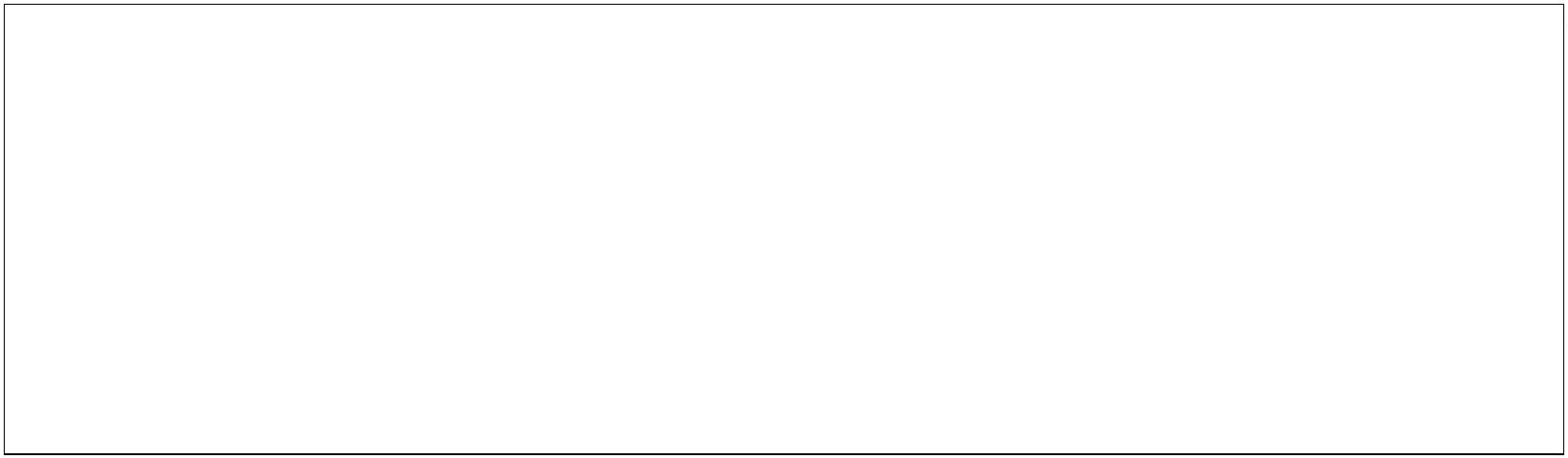 